บทคัดย่อการศึกษาการวิจัยเรื่อง “การพัฒนาการมีส่วนร่วมทางการเมืองของประชาชนในการเลือกตั้งทั่วไปของจังหวัดภาคเหนือตอนล่าง” ในครั้งนี้มีวัตถุประสงค์ เพื่อ ๑) เพื่อศึกษาการมีส่วนร่วมทางการเมืองของประชาชนในการเลือกตั้งทั่วไปของจังหวัดภาคเหนือตอนล่าง ๒) เพื่อศึกษาปัจจัยที่มีอิทธิพลต่อการมีส่วนร่วมทางการเมืองของประชาชนในการเลือกตั้งทั่วไปของจังหวัดภาคเหนือตอนล่าง ๓) เพื่อนำเสนอการพัฒนาการมีส่วนร่วมทางการเมืองของประชาชนในการเลือกตั้งทั่วไปของจังหวัดภาคเหนือตอนล่างบูรณาการตามหลักพุทธธรรม ระเบียบวิธีวิจัยเป็นการวิจัยแบบผสานวิธี การวิจัยเชิงคุณภาพ เก็บข้อมูลจากผู้ให้ข้อมูลสำคัญ จำนวน ๒๑ รูปหรือคน โดยวิธีการสัมภาษณ์เชิงลึก การสนทนากลุ่มเฉพาะจำนวน ๙ รูปหรือคน และวิเคราะห์ข้อมูลด้วยการพรรณนาความ และการวิจัยเชิงปริมาณ เก็บข้อมูลด้วยแบบสอบถามจากกลุ่มตัวอย่าง ๔๐๐ คน จากประชากรในเขตภาคเหนือล่าง ได้แก่ จังหวัดกำแพงเพชร จังหวัดพิจิตร จังหวัดนครสวรรค์ และจังหวัดอุทัยธานี จำนวน ๒,๑๙๙,๒๕๐ คน วิเคราะห์ข้อมูลด้วยสถิติเชิงพรรณนา ได้แก่ ความถี่ ร้อยละ ค่าเฉลี่ย ส่วนเบี่ยงเบนมาตรฐานผลการวิจัยพบว่า๑. การมีส่วนร่วมทางการเมืองของประชาชนในการเลือกตั้งทั่วไปของจังหวัดภาคเหนือตอนล่าง เป็นกิจกรรมที่ประชาชนเข้าไปมีส่วนเกี่ยวข้องหรือมีบทบาทสำคัญในกิจกรรมทางการเมือง เป็นต้นว่า การติดตามข่าวสารทางการเมือง การใช้สิทธิเลือกตั้งและการรณรงค์หาเสียงการเลือกตั้ง การสนทนาเรื่องการเมือง การเข้าร่วมทำกิจกรรมทางการเมืองกับพรรคการเมืองและกลุ่มทางการเมือง การติดต่อกับนักการเมือง การชุมนุมทางการเมือง และการสมัครเป็นสมาชิกพรรคการเมือง ความคิดเห็นเกี่ยวกับการมีส่วนร่วมทางการเมืองของประชาชนในการเลือกตั้งทั่วไปของจังหวัดภาคเหนือตอนล่าง การออกไปเลือกตั้งเพราะต้องการเลือกคนดี เลือกพรรคดี เข้าไปปกป้องผลประโยชน์ของประเทศชาติ และต้องการตรวจสอบการใช้อำนาจรัฐเพื่อพิทักษ์ผลประโยชน์ของส่วนรวม ตลอดจนอยากให้การเลือกตั้งเป็นไปด้วยความบริสุทธิ์ ยุติธรรม และเที่ยงธรรม มีความเสมอภาคที่ท่านและผู้มีสิทธิออกเสียงเลือกตั้งมีสิทธิเท่าเทียมกัน ๒. ปัจจัยที่มีอิทธิพลต่อการมีส่วนร่วมทางการเมืองของประชาชนในการเลือกตั้งทั่วไปของจังหวัดภาคเหนือตอนล่าง เป็นปัจจัยของการมีส่วนร่วมทางการเมืองของประชาชน ได้แก่ ๑) การติดตามข่าวสารการเลือกตั้ง ๒) การใช้สิทธิเลือกตั้งและการรณรงค์หาเสียงเลือกตั้ง ๓) การสนทนาเรื่องการเมือง ๔) การเข้าร่วมทำกิจกรรมทางการเมืองกับพรรคการเมืองและกลุ่มทางการเมืองต่าง ๆ ๕) การติดต่อกับนักการเมือง ๖) การเข้าร่วมชุมนุมทางการเมือง และ ๗) การสมัครเป็นสมาชิกพรรคการเมือง และปัจจัยด้านจิตวิทยาการเมือง เป็นปัจจัยสำคัญที่จะส่งผลให้เกิดการมีส่วนร่วมทางการเมือง ประกอบด้วย ความสนใจทางการเมือง พฤติกรรมทางการเมือง การกล่อมเกลาทางการเมือง ค่านิยมทางการเมือง และอุดมการณ์ทางการเมือง ๓. การพัฒนาการมีส่วนร่วมทางการเมืองของประชาชนในการเลือกตั้งทั่วไปของจังหวัดภาคเหนือตอนล่างโดยบูรณาการตามหลักพุทธธรรม การมีส่วนร่วมตามหลักอปริหานิยธรรมเป็นกิจกรรมที่ประชาชนเข้าไปมีส่วนเกี่ยวข้องหรือมีบทบาทสำคัญในกิจกรรมทางการเมือง เป็นต้นว่า การเข้าร่วมประชุมปรึกษาหารือกันทางการเมือง การมีความพร้อมเพรียงกันลุกขึ้นแก้ไขปัญหาและพัฒนาการเมือง เศรษฐกิจ สังคม และสิ่งแวดล้อม การยึดมั่นในหลักและอุดมการณ์ทางการเมืองในระบอบประชาธิปไตย การเคารพนับถือนักปราชญ์ราชบัณฑิตผู้ใหญ่ในบ้านเมือง การร่วมกันอนุรักษ์รักษาวัฒนธรรมทางการเมืองที่ดีงาม และการดำรงรักษาความผาสุกและความพอเพียงให้คงอยู่อย่างยั่งยืนตามหลักอปริหานิยธรรม ว่าเป็นหลักธรรมอันก่อให้เกิดความเจริญความสำเร็จและความมั่นคงของหมู่คณะ แต่ปัญหาที่เกิดขึ้นนั้นเป็นผลมาจากการพูดจา การสื่อสาร การประสานงานที่ไม่เหมาะสม ความไม่เข้าใจความต้องการพื้นฐานนั้น ไม่ใช่เป็นต้นเหตุ แต่เป็นผลซึ่งต้องเร่งแก้ไขเพื่อไม่ให้ปัญหานั้นบานปลายรุนแรง องค์กรที่จะประสบความสำเร็จในการทำงานได้นั้น สิ่งสำคัญประการหนึ่งคือ สมาชิกในองค์กรต้องทำงานร่วมกันอย่างมีความสุขหรือครอบครัวจะอยู่กันอย่างมีความสุขได้AbstractThe research entitled “Development of People’s Political Participation in General Elections at Lower Northern Region Provinces” was conducted with 3 objectives: 1. To study people’s political participation in general elections at lower northern region provinces 2. To study factors that influenced people’s political participation in general elections at lower northern region provinces and 3. To propose the Buddhism integrated development of people’s political participation in general elections at lower northern region provincesMethodology was the mixed methods: The data for qualitative method were collected from 21 key informants by in-depth-interviewing and by in-depth-interview and from 9 participants in focus group discussion and analyzed by descriptive interpretation. The quantitative research, data were collected with questionnaires from 400 samples, derived from the populations of 2,199,250 people from the lower northern region provinces: Nakornsawan, Pichit, Kampangpet and Uthai Thani Provinces and analyzed with descriptive statistics: frequency, percentage, mean and standard deviation.Findings were as follows:1. People’s political participation in general election at the lower northern region proinces was found hat political participation is the people’s involvement or important roles in political activities such as following the political information, using right to vote and campaign for election, political dialoques, participation in political activities with political parties and political groups, communuicAtion with polticians, political lallies and application for political party mebershjip. Opinions on participation in general political election of people at lover northern region provinces, going to cast votes for good persons, good political party to protect the national interest and wanted to have pure, just, fair and equal election. 2. Factors that had influences on people’s political participation in generalelection at lower northern region provinces was factors of people's political participation include: 1) following election news 2) exercising voting rights and campaigning 3) discussing politics 4) participating in political activities with political parties and political groups 5) Contact with politicians, 6) Joining political gatherings, and 7) Applying for membership of a political parties. Factors of political psychology is the important factor that encourage people to participate in political activities especially the general election that consisted of political interest, political behavior, political socialization, political values and political ideology. 3. Development of people’s political participation in general election at lowernorthern region provinces with Buddhism integration. Participation according to Apparihaniyadhamma is activities that people participate, get involved or have roles in political activities such as participation in political meeting, unity in solving problems and developing politics economy society and environment, adhering to democratic political principle and ideology, respecting wise and learned persons, elders in the country, together conserving fine and righteous political culture and maintaining happiness and moderation sustainably. Apparihanoiyadhamma is the principle that conduces to prosperity, success and security of groups. but the results that need to be solved before they get worse. Organizations that are successful because one important criterion that is members in the organizations work together happily or families can live together happily. ภาคผนวก ค.แบบสอบถามเพื่อการวิจัย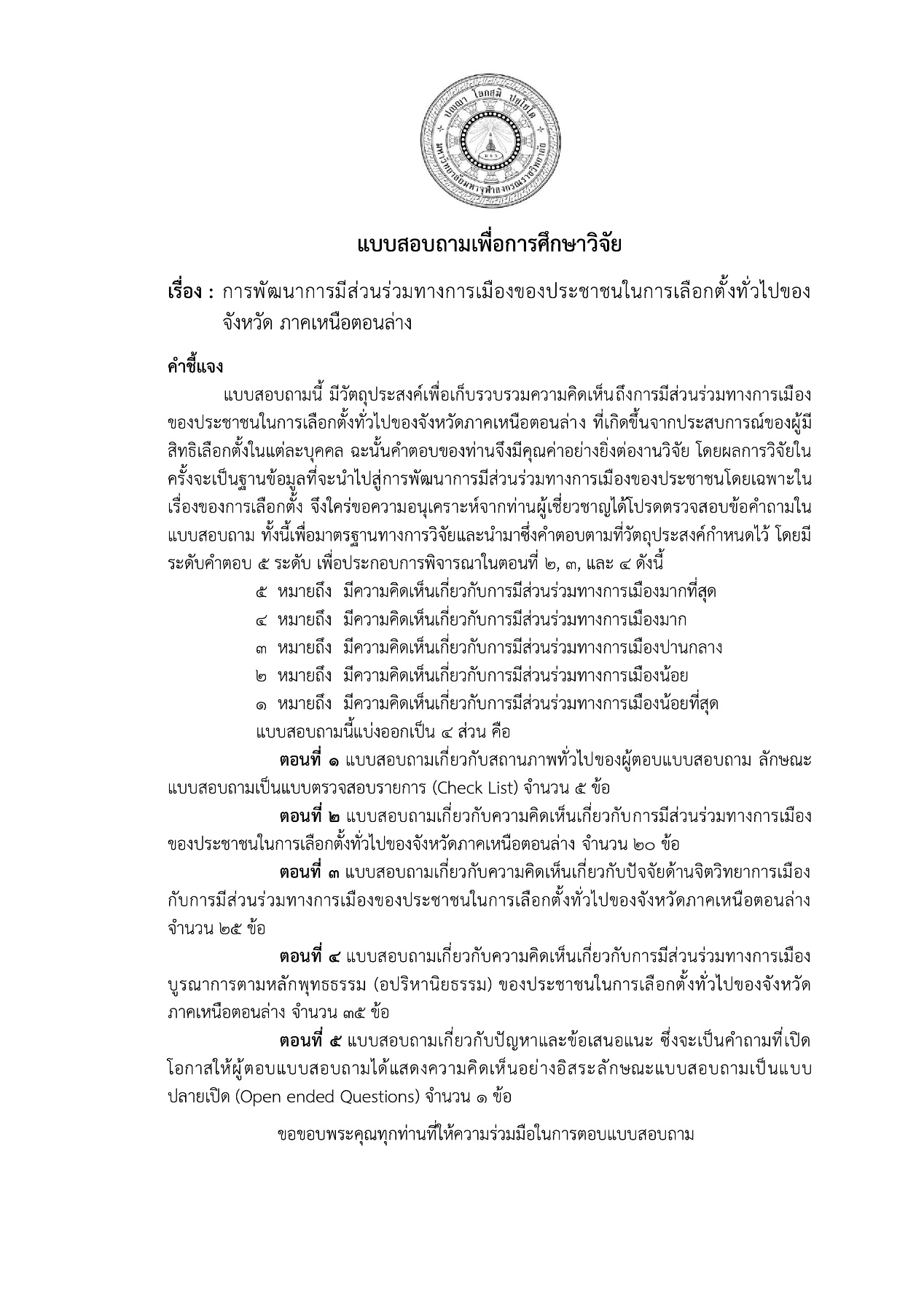 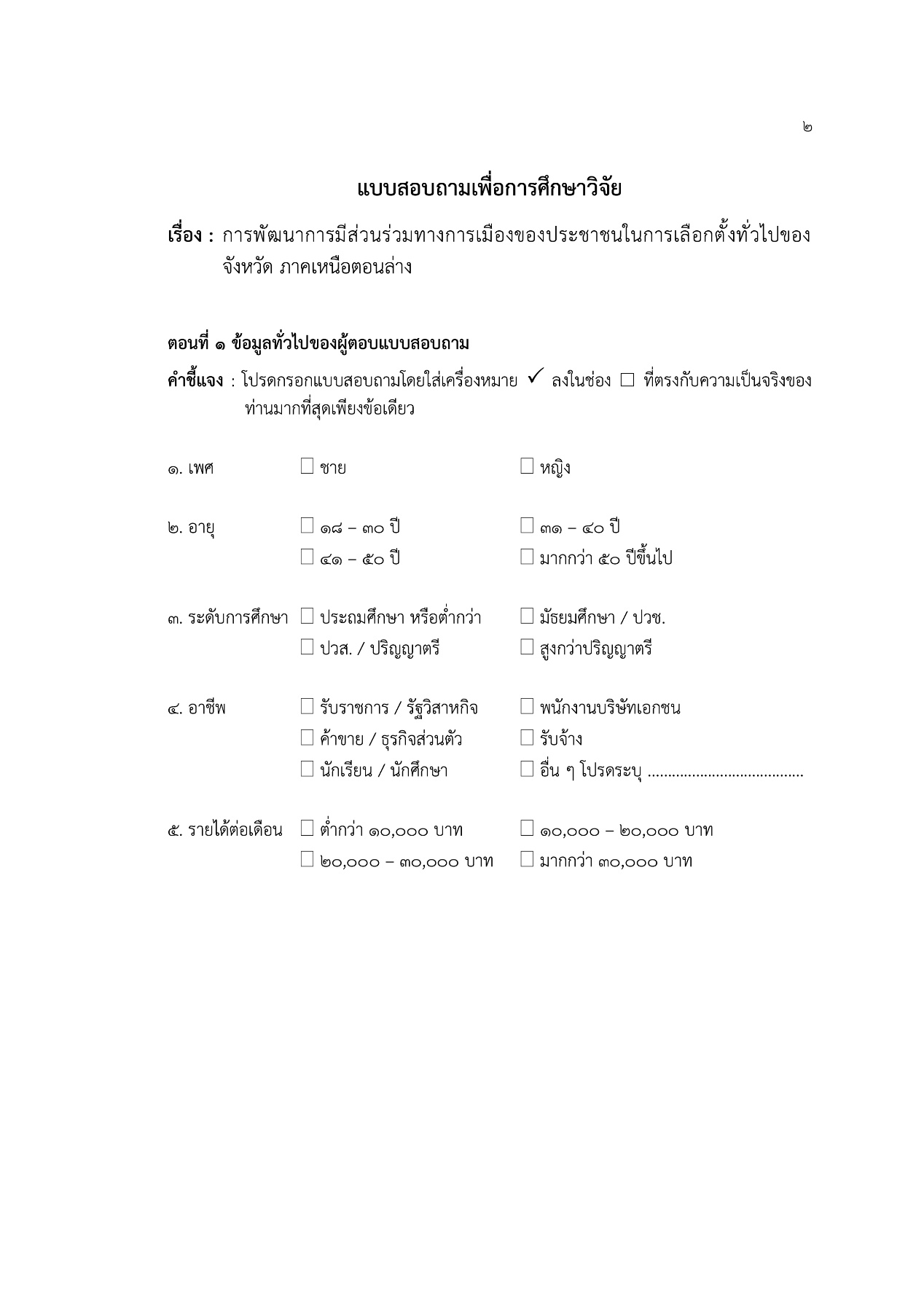 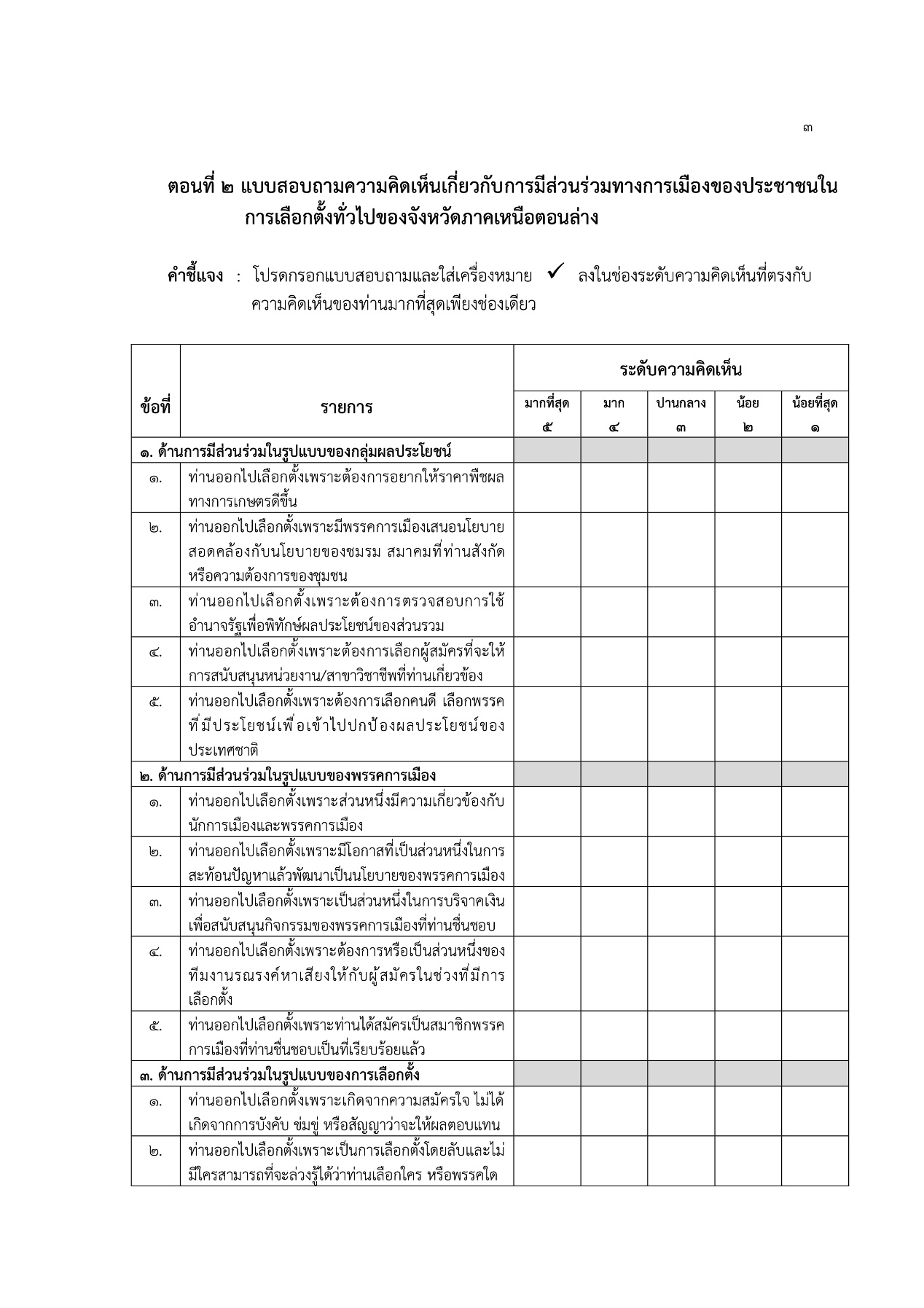 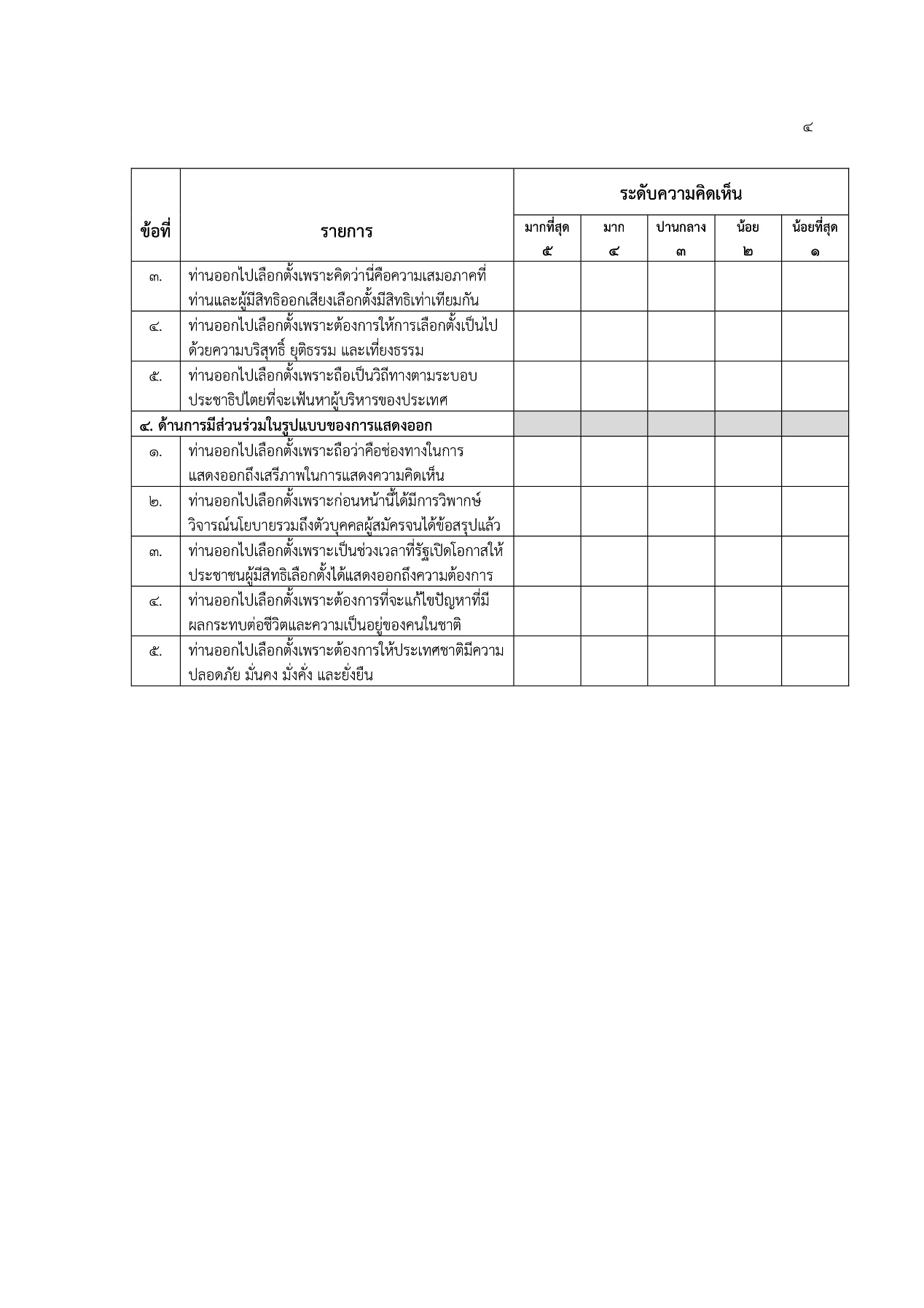 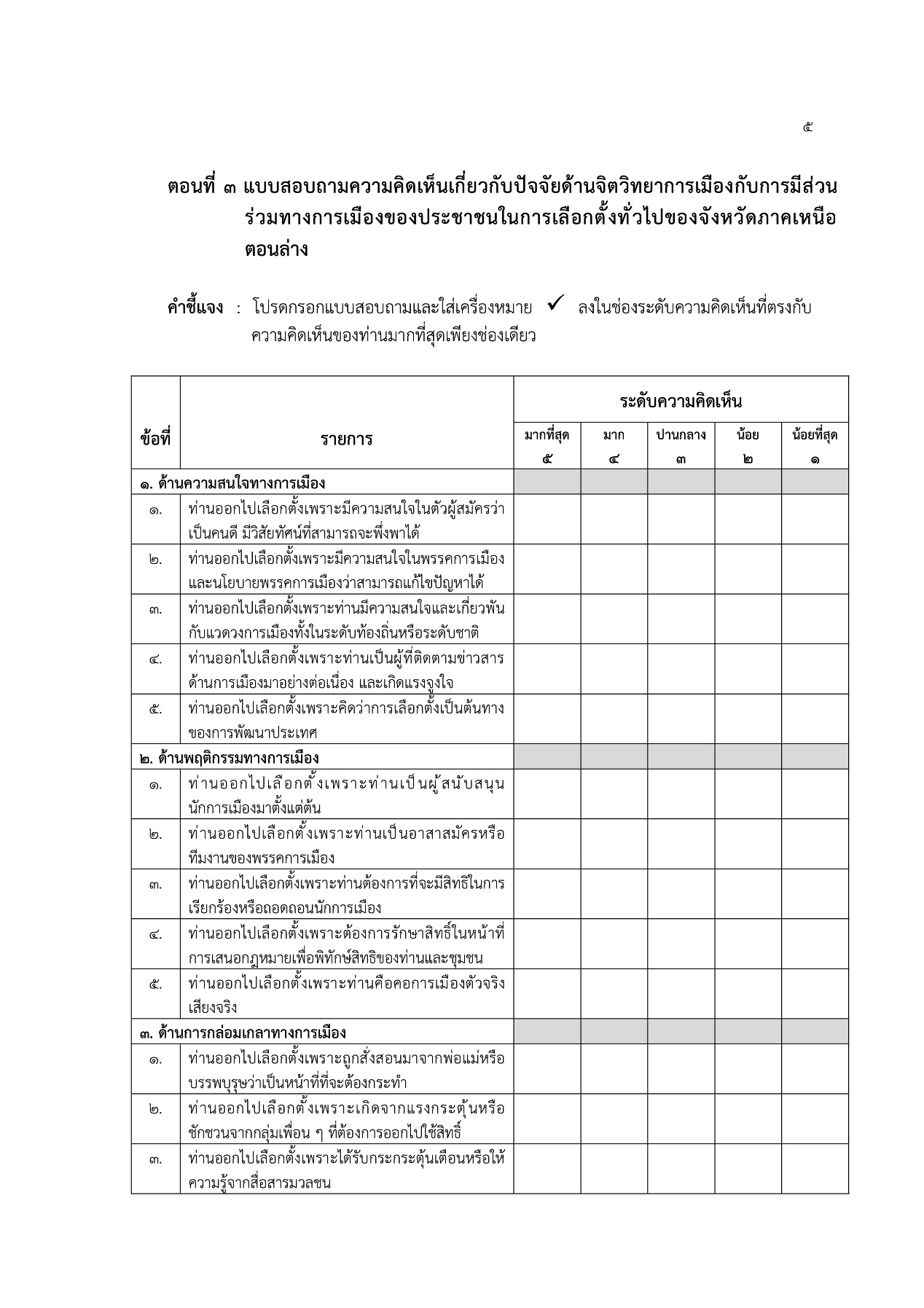 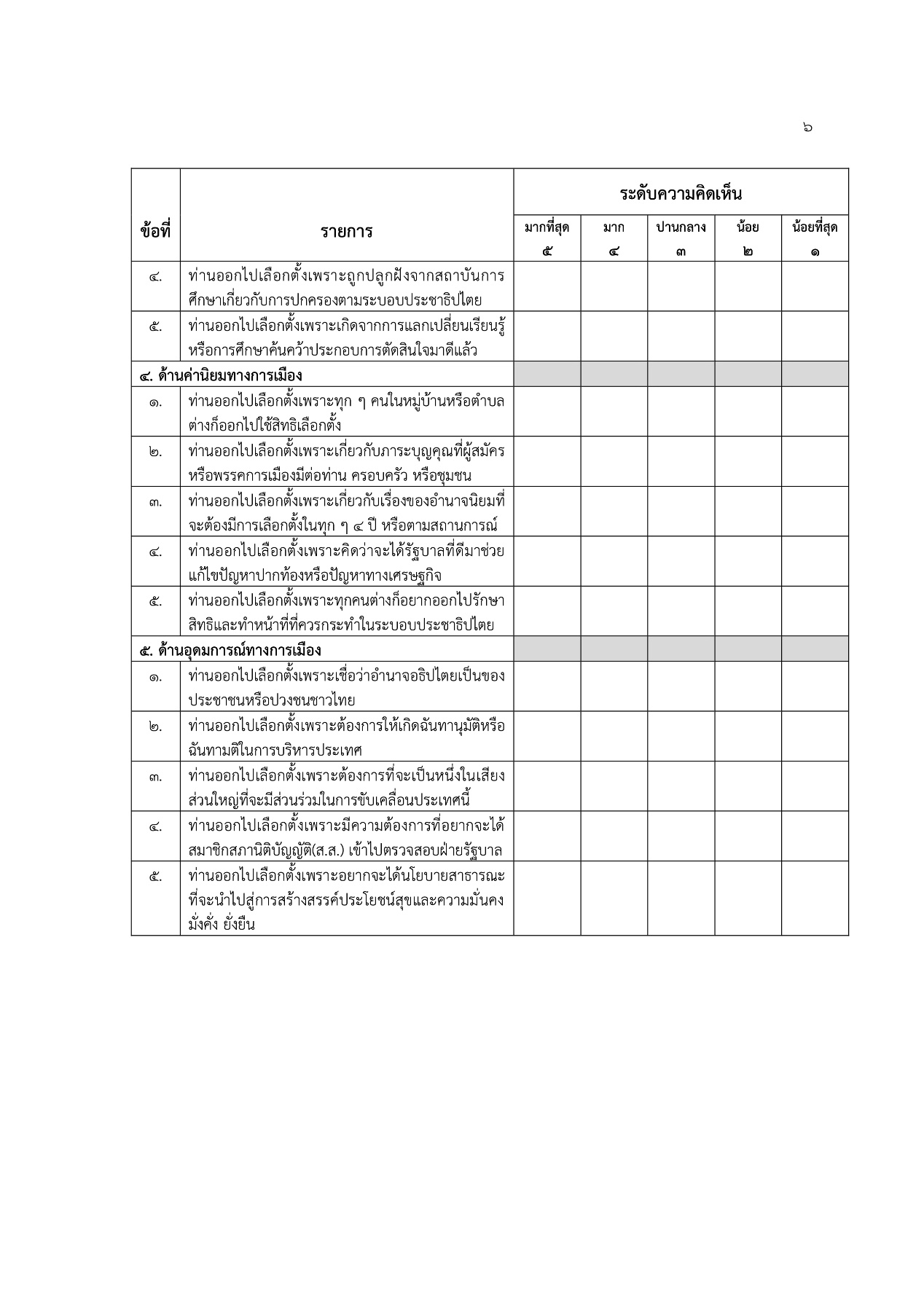 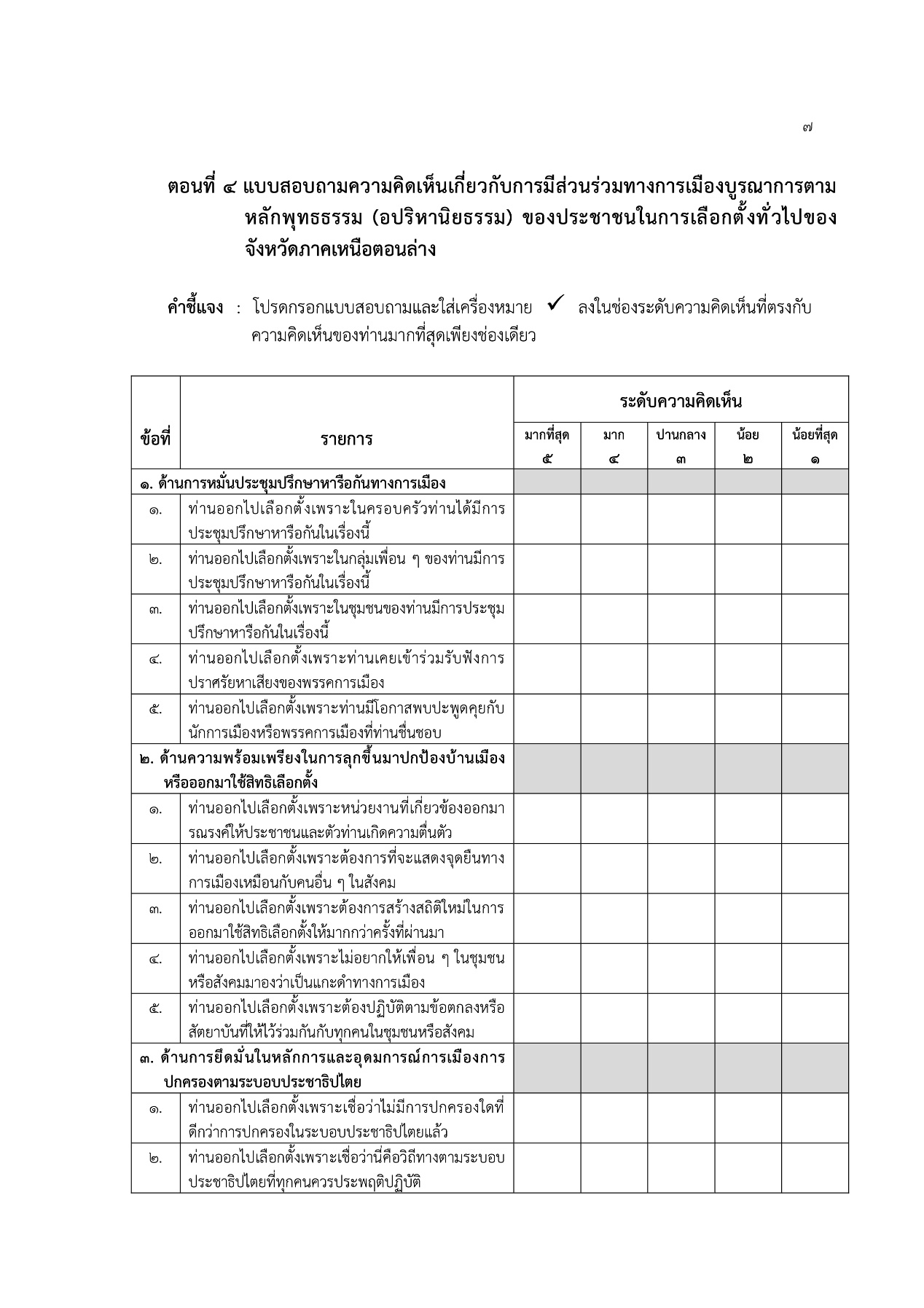 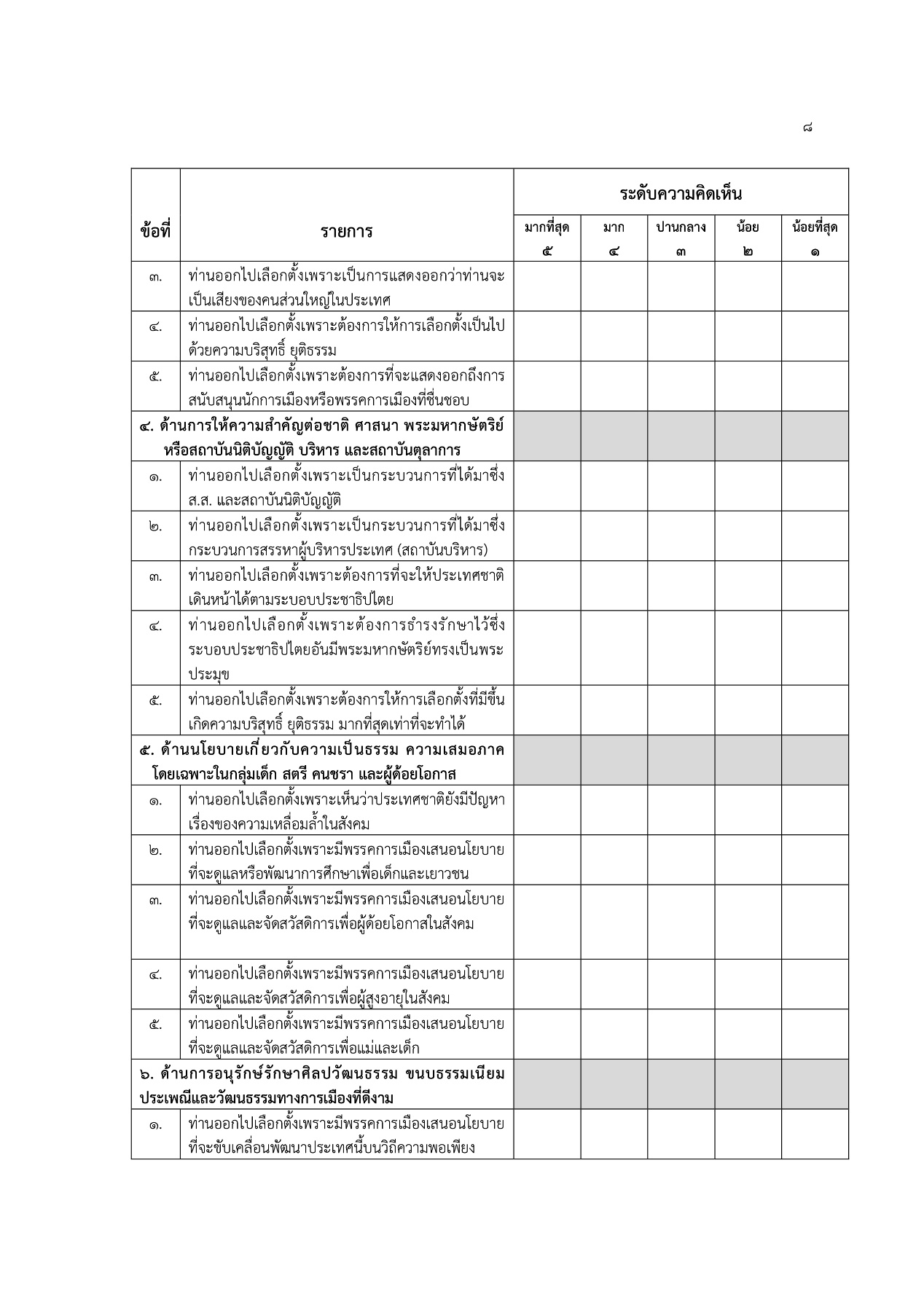 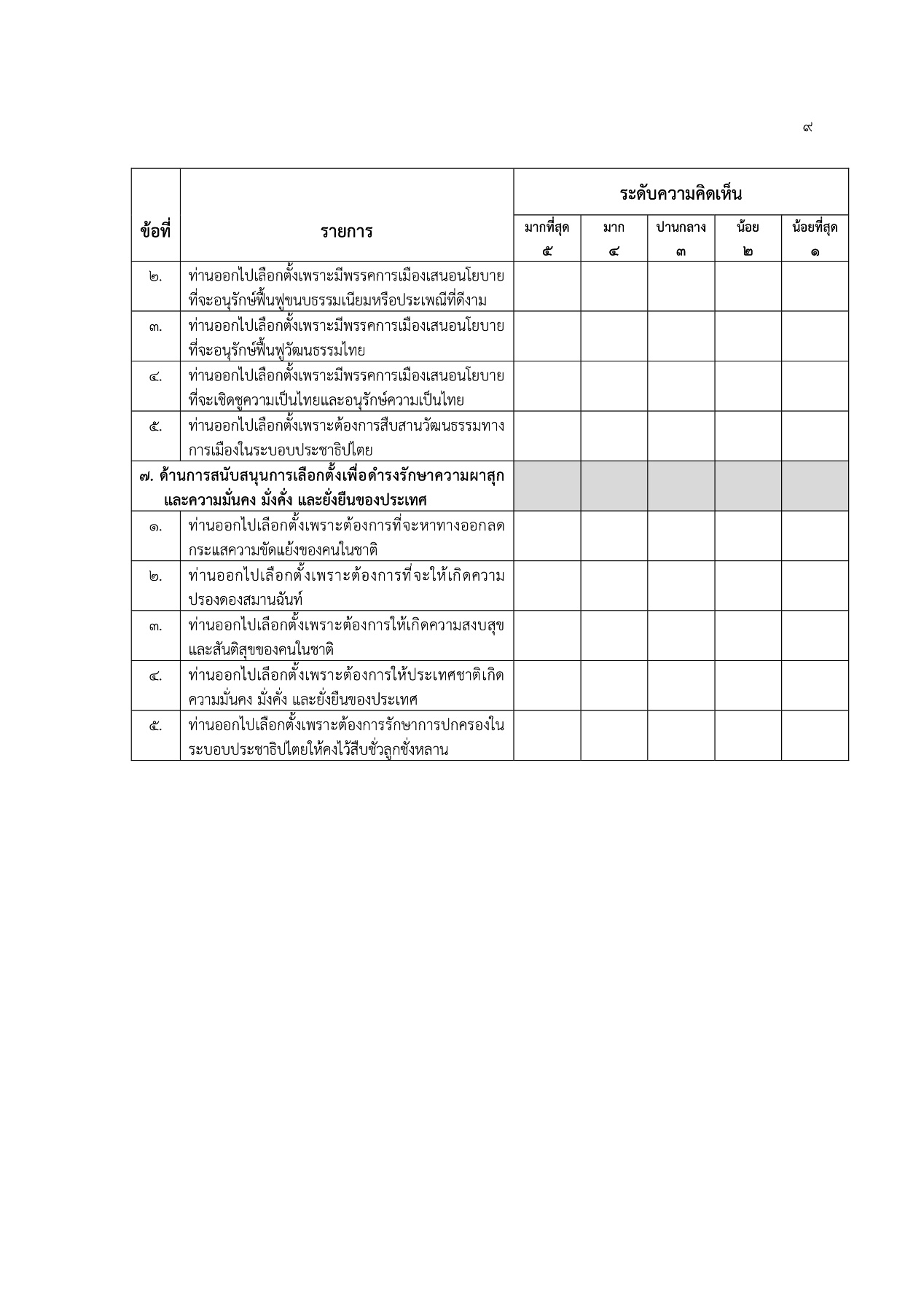 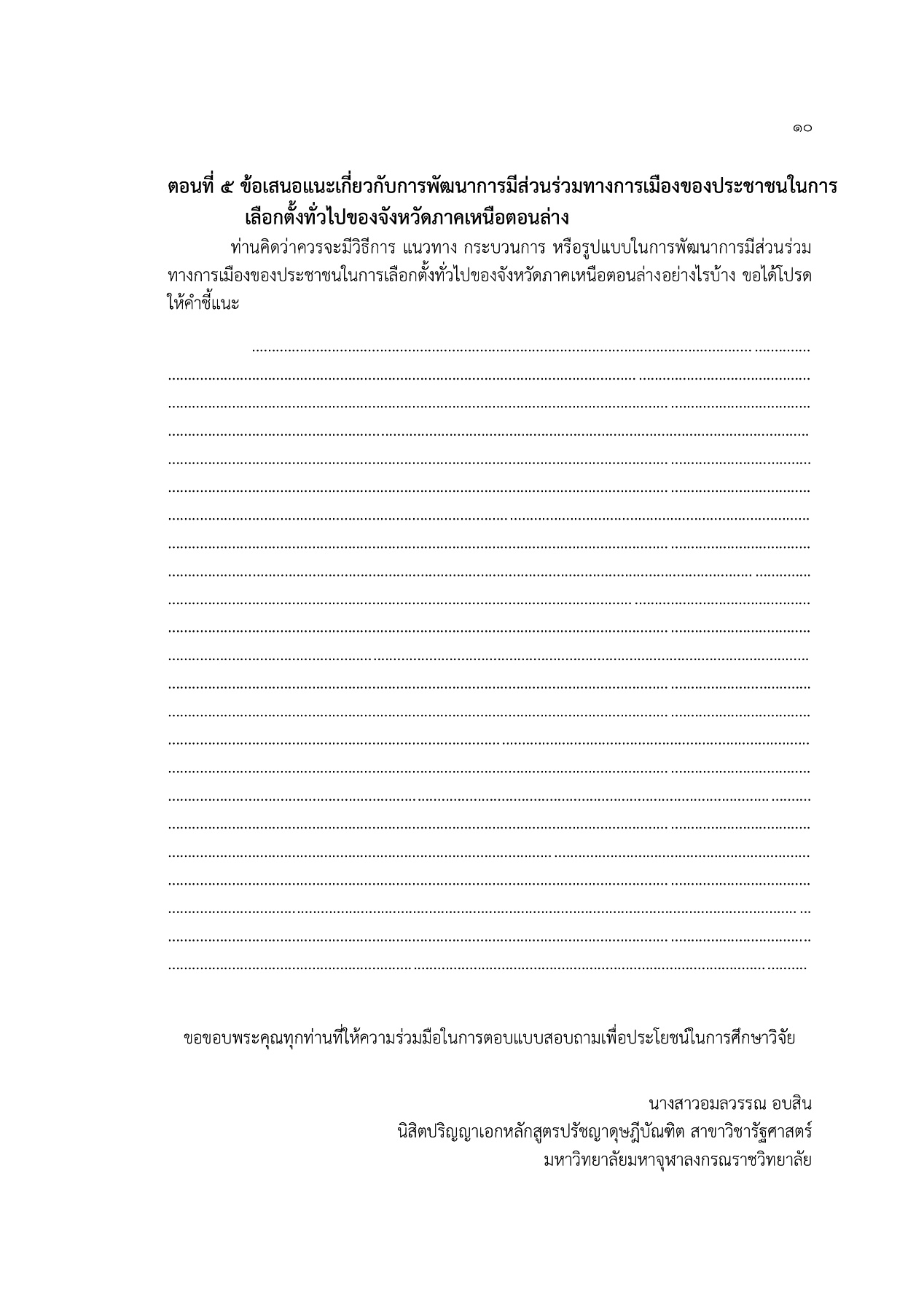 :การพัฒนาการมีส่วนร่วมทางการเมืองของประชาชนในการเลือกตั้งทั่วไปของจังหวัดภาคเหนือตอนล่างผู้วิจัย:นางสาวสุกัญญาณัฐ อบสิณปริญญา::ศ.ดร.จำนงค์ อดิวัฒนสิทธิ์, พธ.บ. (สังคมวิทยา) M.A. (Social Science), M.A. (English),  Ph.D. (Social Science):รศ.ดร.สุรพล สุยะพรหม, พธ.บ. (สังคมวิทยา), M.A. (Politics),Ph.D. (Political Science), ปร.ด. (สื่อสารการเมือง)::Development of People’s  Political Participation in : General Elections at Lower Northern Region ProvincesResearcher:Miss. Sukanyanat OpsinDegree::Prof. Dr. Chamnong Adivadhanasit, B.A. (Sociology),M.A. (English), Ph.D. (Political Science):Assoc. Prof. Dr. Surapon Suyaprom, B.A. (Sociology),M.A. (Politics), Ph.D. (Political Science),Ph.D. (Political Communication)  :